Rutin för Ankel/Armindex-mätning”MESI-Mätare” lånas ut från Turbingränd till utbildad personal inom HSL-verksamheterna i FalkenbergUtbildning bokas med ordinarie undersköterska(usk) på TurbingrändAnita Berntsson eller Ingela Ljungek PAS/ssk gör mätningen med utbildad undersköterska Usk tar mätningen och PAS registrerar värden i journalen samt tar kontakt med aktuell läkare för notering/vidare åtgärder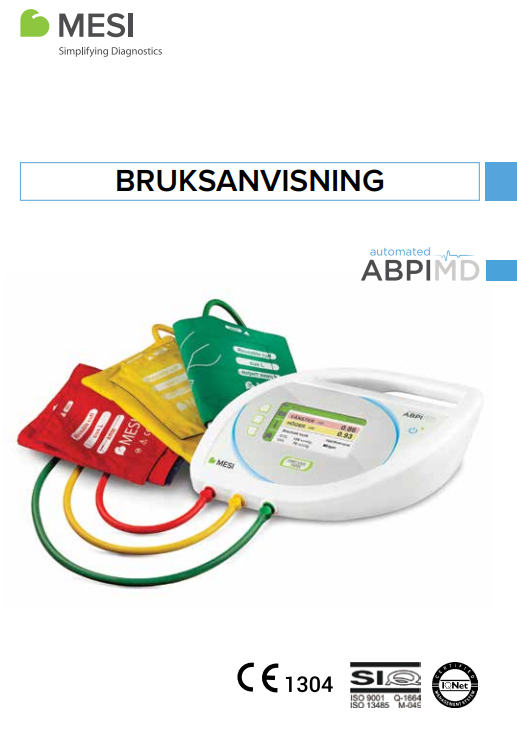 mesi-abpi-md-instructionsforuse-sw-may2018-v06-web415.pdf (steripolar.se)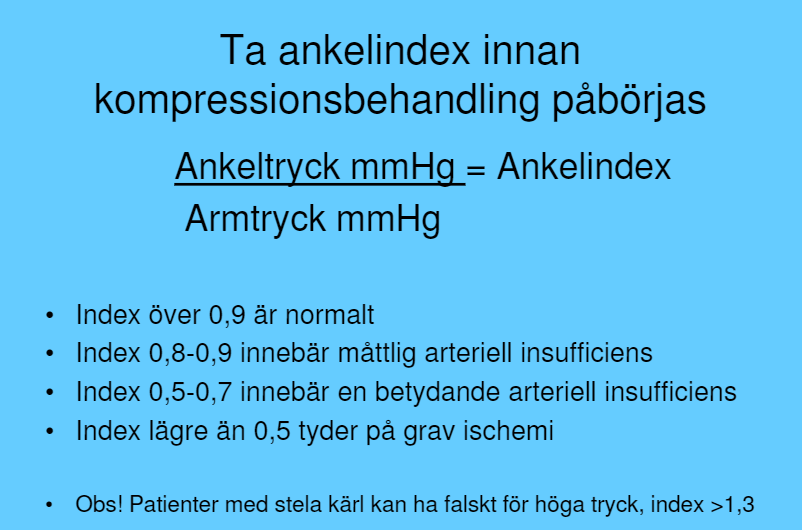 